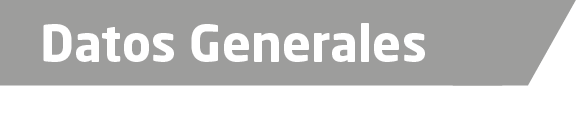 Nombre Manuel Alejandro Falcón RodríguezGrado de Escolaridad Maestro en DerechoCédula Profesional (Licenciatura)3527919Cédula profesional (Maestría) En trámiteTeléfono de Oficina 228-8-41-02-70. Ext. 3559Correo Electrónico alex_falcon@hotmail.comDatos Generales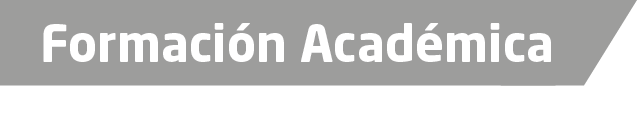 1995-1999Universidad Veracruzana. Facultad de Derecho. Licenciatura en Derecho.2002Diplomado en Análisis Político Estratégico, impartido por la Universidad de Xalapa. 2008-2010Maestría en Derecho Constitucional y Juicio de Amparo. Universidad de Xalapa. Xalapa Veracruz.Trayectoria Profesional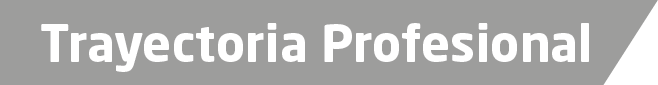 Diciembre de 1999 a marzo del 2000Analista del Control Municipal. Instituto Nacional de Estadística, Geografía e Informática. (INEGI) Xalapa II, Coordinación I.Septiembre de 2000 a marzo del 2004Analista Jurídico en el Departamento de Asuntos Jurídicos de la Contraloría Interna de la Secretaria de Salud del Estado.Abril de 2004 a diciembre del 2004Secretario de Estudio y Cuenta. Sala Electoral del Poder Judicial del Estado.Abril 2005 a Julio de 2008Secretario Privado del Procurador General de Justicia Lic. Emeterio López Márquez.Agosto 2008 a mayo de 2013Agente del Ministerio Público Visitador en la Subprocuraduría de Supervisión y Control (hoy Visitaduria General)Mayo 2013 a junio de 2014Fiscal de Asuntos Diversos de la Unidad Integral de Décimo Primer Distrito Judicial con sede en Xalapa, Veracruz.Junio 2014 a septiembre 2014Fiscal de Distrito en el Décimo Distrito Judicial con sede en Jalacingo, Veracruz.Septiembre 2014 a la FechaAgente del Ministerio Público Auxiliar ahora Fiscal Auxiliar del Fiscal General del Estado. Coordinación de Fiscales Auxiliare del Fiscal General del Estado. de Conocimiento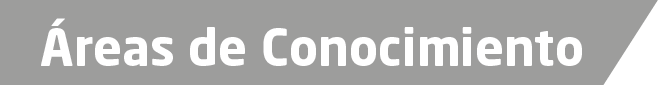 Derecho ConstitucionalDerecho AdministrativoDerechosHumanos.Derecho Penal y Procesal Penal